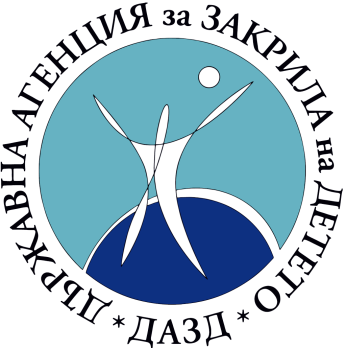 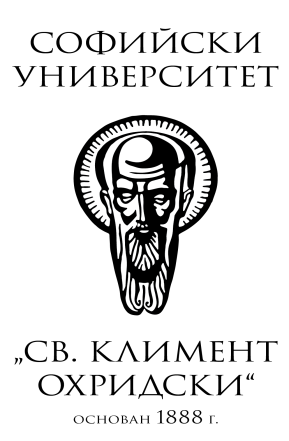 Фондация „Приятели на Корчак“ПРОГРАМАна научно-практическа конференция с международно участиена тема:,,80 години от смъртта на Януш Корчак и правата на детето в Република България’’ Зала 2 на Софийски университет „Св. Кл. Охридски“27.10. 2022г.Линк към конференцията:Join Zoom Meetinghttps://us02web.zoom.us/j/86087895804?pwd=OE9xSStYbCtub3M3UFN6cmIwVGMwQT09Meeting ID: 860 8789 5804Passcode: 9437739, 00 - 9,15 часа – Регистрация9,15 – 9,45 часа - Откриване и поздравителни адресиПроф. дпн Албена Чавдарова, зам. -министър на образованетоДоц. д-р Росица Симеонова, зам.-декан научноизследователска, проектна и международна дейност, Факултета по педагогика, СУ „Св. Кл. Охридски“Д-р Теодора Иванова, Председател на Държавната агенция за закрила на дететоД-р Ваня Кастрева, Началник на Регионалното управление на образованиетоДимитър Асенов, Директор на Националния център за повишаване на квалификацията на педагогическите специалисти, гр. БанкяКристина де Бройн - представител на Уницеф за България 9,45 – 12,30 часа - Пленарни доклади9,45 – 10,15 Кристина де Бройн - представител на Уницеф за България „Emerging issues related to Child Rights in Bulgaria“10,15 – 10,30 гл. ас. д-р Марияна Илиева, Софийски университет „Св. Кл. Охридски“, факултет по педагогика "Старият доктор на възпитанието - Януш Корчак (1878-1942)"10,30 – 11,00 Проф. дпн Инна Федотенко, Тулски държавен педагогически университет „Л. Н. Толстой“ „Наследството на Януш Корчак в съвременното образование: теория и практика“ 11,00 – 11,30 кафе пауза11,30 – 11,45 доц. д-р Цвета Делчева, Тракийски университет - Стара Загора „Темата за Януш Корчак и правата на детето в обучението на бъдещите педагози“11,45 – 12,15 Докт. Марина Новикова, Московски финансово-юридически университет (МФЮА), „Използване на наследството на Януш Корчак при подготовката на студенти от бакалавърски програми за реалния живот“ 12,15 – 12,30 Доц. д-р Божидара Кривирадева, Софийски университет „Св. Кл. Охридски“, факултет по педагогика „Идеите на Януш Корчак и правата на детето през погледа на учителите“12,30 – 13,30 часа Обедна почивка13,30 – 15,00 часа проф. дпн Вяра Гюрова, доц. д-р Росица Симеонова – Софийски университет „Св. Кл. Охридски“, факултет по педагогикаАтелие „Училището на правата на децата в приказки“15,00 – 15,30 часа - Кафе пауза15,30 – 17,30 часа – Секционни доклади 15,30 – 15,45 Майя Грозданова „Правото на детето от здравни грижи и профилактика през погледа на проект "Цветно утре за нашите деца"15,45 – 16,00 Докт. Евгения Чаушева „Концепцията за емоционалната интелигентност в творчеството на Януш Корчак“16,00 – 16,15 Доц. д-р Мария Дишкова, Университет Асен Златаров, гр. Бургас - "Правото на образование за детето със СОП".16,15 – 16,30 Гл. ас. д-р Даниела Рачева, Софийски университет „Св. Кл. Охридски“, факултет по педагогика „Най-висшите интереси на непридружените деца, търсещи международна закрила в Р. България“.16,30 – 17, 00 Доц. д-р Инна Гаранина, Русия, Казански институт (филилал) Всеруски държавен университет по правосъдие – „Репродуктивните права на непълнолетните деца“17,00 – 17,15 Проф. дпн Моника Богданова, Софийски университет „Св. Кл. Охридски“, факултет по педагогика "Модел за адаптация на детето при постъпването му в детска ясла"17,15 – 17,30 ас. д-р Анна Целова, ВТУ „Св. Св. Кирил и Методи“ – филиал Враца „Социалните работници за правата на детето у нас“.28.10.2022 г. Линк към конференцията:Join Zoom Meetinghttps://us02web.zoom.us/j/85154759131?pwd=VVlrMVlkQm5SY2xwRzVVS0liU3pUdz09Meeting ID: 851 5475 9131Passcode: 70393510,00 – 12,30 часа - Секционни доклади10,00 – 10,30 Агата Скалска, Висше училище, гр. Дюселдорф „Стефания Вилчинска, жената зад Корчак?“10,30 – 11,00 Майке Надар, Висше училище, гр. Дюселдорф „Новини от Корчак: Правата на децата по време на пандемия?“11,00 – 11,15 Иванка Харбалиева – Директор на ДГ №99 „ Брезичка“ София11,15 – 11,30 Докт. Данко Калапиш – Директор на Основно училище, гр. София „Ученическият съвет и правата на децата в 107 училище“11,30 – 11,45 Румен Петков, социален работник в SOS Детски селища 11,45 – 12,00 Динилия Кръстева, изп. Директор на Фондация „Надежда за малките“ - „Правата на децата по време на криза“12,00 – 12,30 Евелина Ковачева-Славкова, Управител на ЦСРИ „Св. Йоан Рилски“, с. Горна Малина - „Правото на детето за пълноценно развитие“12,30 – 13,30 часа - Обедна почивка13,30 – 15,00 часа д-р Дашенка Кралева, ФИЦЕ - БългарияАтелие – „Правата на детето в ежедневието на социалната услуга“, Дискусия и закриване на конференцията